Budgetmall för kassör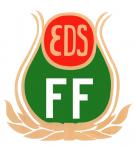 KostnadsslagBeskrivningKostnadLokalhyrorStädningInventarier, förbrukningFörbrukningsmaterialReparationerAnnonseringReklamKontorsmaterialTele/dataFörsäkringarGåvorRedovisningskostnadBankavgifterKanslikostnadÖvrigtSumma